Dopravná výchova – plán práce na školský rok 2023/2024  Koordinátor: Mgr. Dobroslav Lupták  1. stupeň  Dopravná výchova je dôležitou a neoddeliteľnou súčasťou vyučovania na 1. stupni. Cieľom dopravnej výchovy je osvojenie si základných návykov správania v rôznych dopravných situáciách žiakmi mladšieho školského veku, ktorí patria k najmladším účastníkom cestnej premávky. Vyučovanie na 1. stupni ZŠ poskytuje priestor nielen na nadobudnutie vedomostí z oblasti dopravnej výchovy, ale zároveň aj na praktické činnosti realizované najmä formou vychádzok. Prvky dopravnej výchovy sú implementované do obsahu viacerých vyučovacích predmetov v najväčšom rozsahu sa vyskytujú v prvouke v 1. a 2. ročníku a vo vlastivede v 3. a 4. ročníku. V menšej miere je dopravná výchova aj súčasťou slovenského jazyka a literatúry, pracovného vyučovania i výtvarnej výchovy.  Prvouka Jedným z cieľov prvouky je výchova k dopravnej disciplíne:  ročník - vedieť sa orientovať v školskej budove, na ceste z domu do školy.  ročník - orientovať sa v budove a v blízkom okolí obce, poznať dopravné značky a pravidlá bezpečnosti v cestnej premávke.  Vlastiveda  V 3. a 4. ročníku si žiaci osvojujú pravidlá správania sa na verejných priestranstvách, v dopravných prostriedkoch a pri užívaní cestných komunikácií. Cieľom vlastivedy je poznať a dodržiavať základné dopravné značky a pravidlá pre chodcov a cyklistov.  Slovenský jazyk a literatúra  Vo všetkých štyroch ročníkoch si žiaci vďaka slohovým cvičeniam a literárnym textom s tematikou dopravnej výchovy vo väčšom rozsahu rozširujú a upevňujú vedomosti vzťahujúce sa na: správanie sa chodcov a cyklistov na verejných komunikáciách, dopravné značky a  dopravné situácie, s ktorými žiaci denne prichádzajú do styku a musia riešiť v praktickej rovine, napr. na ceste z domu do školy a pod..  1. a 2. ročník - v rámci literárnej výchovy – správanie sa v dopravnom prostriedku  3. a 4. ročník - v rámci slohovej výchovy – zážitky z prvého bicyklovania,                        - v rámci gramatiky – tvorba rozkazovacích viet (príkazové a zákazové značky)  Pracovné vyučovanie  3. a 4. ročník – história dopravných prostriedkov, bicykel: jeho časti, povinné vybavenie, pravidlá jazdy, nahustenie pneumatík, defekt.  Výtvarná výchova  Na výtvarnej výchove budú žiaci rôznymi výtvarnými prostriedkami a technikami zobrazovať dopravné prostriedky, dopravné značky, dopravné situácie, ulice, križovatky a pod.  Ochrana života a zdravia Didaktické hry 1. ročník:  chodníky, cestné komunikácie,  verejné dopravné prostriedky – autobus, trolejbus, električka,  pravidlá správania sa na komunikáciách a činnosť na svetelné znamenia, 2. ročník:  organizovaný pochod s dodržiavaním pravidiel cestnej premávky, pravidlá správania sa vo verejných dopravných prostriedkoch.  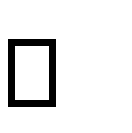 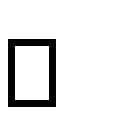 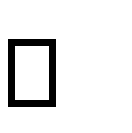 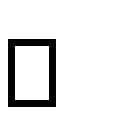 3. ročník  doprava v obci,  bezpečnosť v cestnej premávke – vybrané dopravné značky,  4. ročník  sledovať dopravné situácie z bezpečného stanovišťa v rámci pochodu – presunu (napr.  z Vŕška na diaľnicu),  2. stupeň  Technická výchova  ročník: Vytváranie prevodov s využitím technických stavebníc (Lego, Merkúr a pod.).  ročník: Konštrukcia bicykla, základné opravárske a údržbárske činnosti– 9. ročník:  Konštrukcia malého motocykla, údržba, opravy.  Ochrana života a zdravia  Účelové cvičenia v 5. - 9. ročníku:  5. ročník  cyklistické zručnosti, osvetlenie a technický stav bicykla,  vybrané dopravné značky,  6. ročník  • povrch a povaha komunikácií, vodorovné značenie,  kondícia vodiča pri riadení dopravného prostriedku – únava, spánok, alkohol, lieky, drogy, 7. ročník  správanie sa chodcov a cyklistov ako účastníkov cestnej premávky pri signáloch vozidiel požiarnej ochrany, zdravotníckej pomoci, polície a pod.,  vybrané dopravné značky a značenia,  8. ročník  • doklady vodičov, druhy vodičských oprávnení, poistenie automobilov a motocyklov,  • správanie sa pri dopravnej nehode bez zdravotných následkov, zásady poskytovania prvej pomoci pri dopravnej nehode,  9. ročník  technická spôsobilosť motocyklov a osobných automobilov – spaľovanie, riadenie, brzdy, osvetlenie.  Telesná výchova  Praktické precvičovanie vedomostí a zručností z dopravnej výchovy:  dopravné značky,  riešenie dopravných situácií počas presunu a na stanovišti, jazda na bicykli (prejazd zákrut),  zmeny rýchlosti jazdy, zmeny smeru, predchádzanie, otáčanie, jazda zručnosti, jazda v skupine, riešenie dopravných situácií.  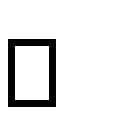 Občianska výchova  Práva a povinnosti cestujúcich v dopravných prostriedkoch.  Výtvarná výchova  Práce s dopravnou tematikou.  Plánované činnosti a aktivity mimo vyučovania:  Deň dopravnej výchovy  Priebežné zapojenie sa do detskej dopravnej súťaže Na bicykli bezpečne.  Návšteva detského dopravného ihriska.  Zapojenie do preventívnych akcií Policajného zboru SR v rámci dopravnej výchovy.  Beseda s príslušníkom PZ SR v rámci mesiaca bezpečnosti na cestách.  Cieľ dopravnej výchovy: podnecovať a zvyšovať záujem žiakov o dopravnú výchovu, overovať vedomosti a schopnosti detí - cyklistov v uplatňovaní pravidiel cestnej premávky a v technike jazdy, prispievať k správnemu a bezpečnému správaniu sa detí v cestnej premávke, znižovať dopravnú nehodovosť detí.  Špecifické ciele dopravnej výchovy:  pochopiť funkcie dopravy ako riadeného systému vymedzeného všeobecne záväznými právnymi predpismi,  formovať mravné vedomie a správanie sa v zmysle morálnej a právnej zodpovednosti pri chôdzi a jazde v cestnej premávke,  osvojiť si zásady bezpečného správania sa v cestnej premávke podľa všeobecne záväzných právnych predpisov, ako chodec, cyklista, cestujúci (spolujazdec),  naučiť deti pozorovať svoje okolie, vyhodnocovať situáciu z hľadiska bezpečnosti a aplikovať návyky bezpečného správania sa v cestnej premávke v praktickom živote,  zvládnuť základné taktické prvky chôdze a jazdy v cestnej premávke,  zvládnuť techniku chôdze a jazdy na bicykli,  pochopiť význam technického stavu a údržby vozidiel pre bezpečnú jazdu v cestnej premávke a prakticky zvládnuť základné úlohy údržby bicykla,  uvedomiť si význam technických podmienok dopravy a zariadení ovplyvňujúcich bezpečnosť cestnej premávky,  pochopiť význam a úlohy policajtov pre bezpečnú a plynulú premávku na cestách,  osvojiť si zásady, ale aj zručnosti a návyky súvisiace s poskytovaním prvej pomoci zranenej osobe pri dopravnej nehode – spolupráca s SČK,  osvojiť si základné zručnosti a zásady správania sa pri dopravnej nehode.  